Realная филология
В рамках республиканской декады филологического образования, посвящённой 200-летию со дня рождения Я. П. Полонского, 14 марта в Июсской средней школе Орджоникидзевского района состоялся методический семинар "Использование новых методов и технологий, обеспечивающих повышение качества филологического образования". 
Организаторами была подготовлена обширная программа, состоящая из уроков, мастер-классов, игр, квестов, где были представлены разные формы активизации познавательной деятельности учащихся на уроках русского языка и литературы и не только. 

Фишкой семинара стал мастер-класс «Real –методика преподавания русского языка и литературы», проведённый гостьей из Минусинска - учителем начальных классов Н.В.Поповой. Будучи советником Ноосферной общественной академии наук, Наталья Владимировна пропагандирует биоадекватную методику преподавания, позволяющую не только повышать качество обучения, но и сохранять здоровье учеников и педагогов, при этом в разы сокращая время на прохождение тем. Выступление Н.В.Поповой стало настоящим открытием для учителей района. 

Все участники семинара отметили высокий уровень организации мероприятия, доброжелательную атмосферу и гостеприимность работников Июсской школы.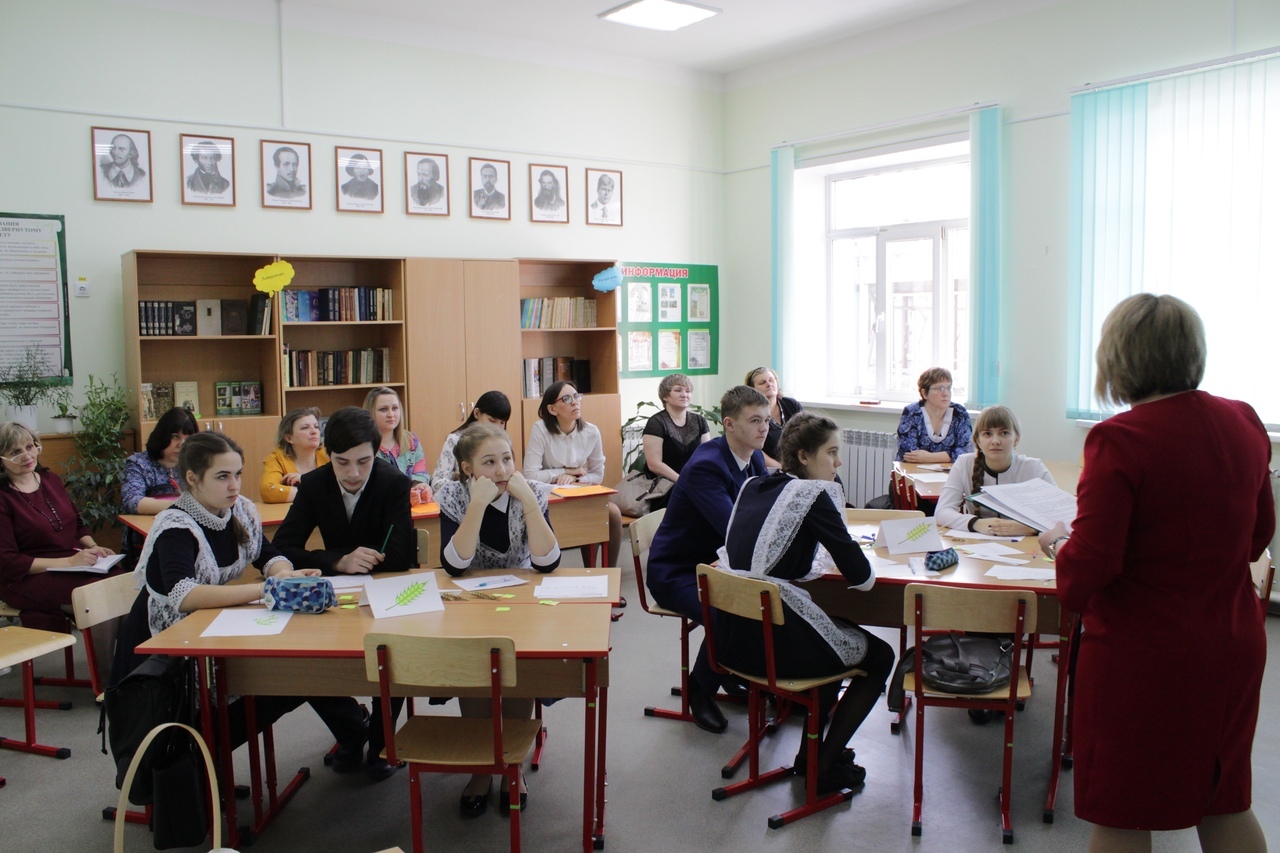 